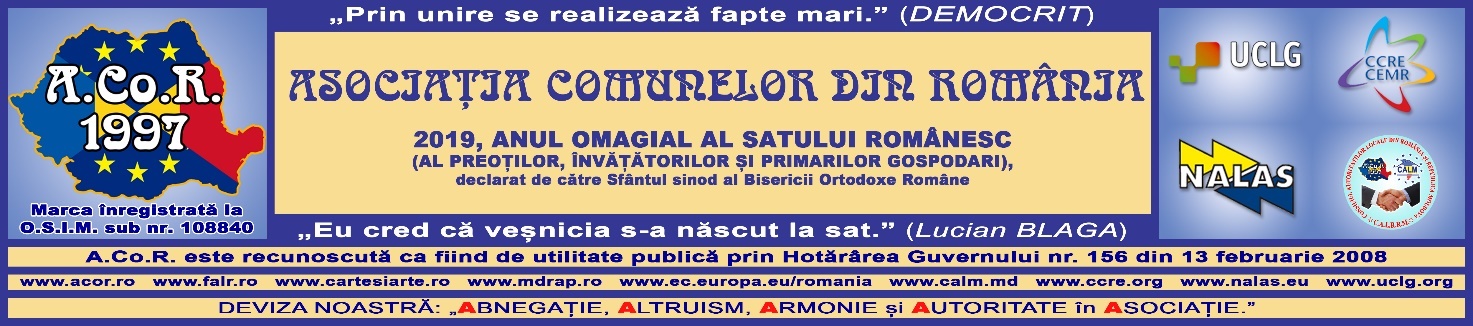 Fișă de înscriere a comunei pentru conferirea ediției a III-a a Ordinului, trofeului și diplomei „Dinu SĂRARU” în cadrul celei de-a XXIII-a sesiuni ordinare a Adunării generale a Asociației Comunelor din România, 16-19 februarie 2020Asociația Comunelor din România - ACoR va oferi, în cadrul Adunării generale din februarie 2020, Ordinul, trofeul și diploma „Dinu SĂRARU” comunelor și/sau primarilor acestora sau unităților locale ale cultelor ori asociațiilor religioase, după caz, recunoscute în România, cu scopul de a aprecia, public, rolul acestora pentru asumarea statutului de factori ai păcii sociale, precum și pentru abnegația depusă, în sprijinirea de proiecte/programe cu rol educațional, social-caritabil, cultural și de parteneriat social, în mediul rural, pentru susținerea categoriilor defavorizate, combaterea sărăciei și a riscului de excluziune socială, dezvoltarea politicilor de susținere a familiei pe parcursul întregului ciclu de viață a membrilor acesteia, ediția a III-a.Pentru selectarea în vederea conferirii acestui premiu, primarii comunelor pot înainta această fișă de înscriere completată până cel mai târziu la data de 17 ianuarie 2020, la adresa de poștă electronică premii@acor.ro sau număr de fax 021-3119969. Se vor acorda maximum 8 premii „Dinu SĂRARU”, cel mult unul pe județ și cel mult două pe județ la categorii de premii diferite (respectiv ordinul, trofeul și diploma „Nicolae SABĂU”, ordinul, trofeul și diploma „Corneliu LEU”, ordinul, trofeul și diploma „Ivan PATZAICHIN”, ordinul, trofeul și diploma „ZETEA”, ordinul, trofeul și diploma „Dinu SĂRARU”).Criteriile eliminatorii pentru acordarea premiilor ACoR sunt:Comuna candidată să fie membră a Asociației Comunelor din România, Hotărârea Consiliului Local al comunei de aderare la ACoR fiind trimisă la sediul ACoR din București;Comuna candidată să aibă cotizația anuală datorată achitată la zi;Comuna/primarul acesteia să nu fi primit în manadatul 2016 – 2020 premiul similar;Comuna candidată să trimită materiale care să susțină candidatura. Datele comuneiDatele personale ale doamnei/domnului primar:				*) se iau în calcul doar mandatele întregi, începând cu alegerile din 1992.Datele de contact:Date legate de activitatea depusă în domeniul social în mediul rural: *) Vă rugăm să bifați cel puțin una din rubricile tabelului de mai jos.În tabelul de mai jos vă rugăm să adăugați orice detalii considerați a fi utile (exemplu: participanți, apariții în presă, participări externe, etc.) *):*) Maxim 5000 de caractereVă rugăm să ne atașați la această fișă individuală orice documente considerați ca ar fi utile în susținerea candidaturii comunei dumneavoastră.Vă rugăm să returnați această fișă de înscriere completată până cel mai târziu la data de 17 ianuarie 2020, la adresa de poștă electronică premii@acor.ro sau număr de fax 021-3119969. Mai multe informații pot fi obținute de la dl. Sergiu ȚÂRA, tel 0747-285805, email acor@acor.ro sau de la dl. Adrian Miroiu-Lamba, tel 0728-873264, e-mail adrian.ml@acor.ro.Numele comuneiJudețulMembru ACoR Număr locuitori0Numărul și data Hotărârii Consiliului Local de aderare la ACoRNumărul și data Hotărârii Consiliului Local de aderare la ACoRNumelePrenumelePrenumeleÎncercuiți numărul de mandate în calitate de primar:*Încercuiți numărul de mandate în calitate de primar:*Încercuiți numărul de mandate în calitate de primar:*Telefon/ faxE-mail instituțieTelefon mobilE-mail personalBifați*)Nume/ TitluDescriereProiecte/programe cu rol educațional în mediul ruralProiecte/programe cu rol social-caritabil în mediul ruralProiecte/programe cu cultural în mediul ruralProiecte/programe cu rol de parteneriat social în mediul ruralInițiative pentru susținerea categoriilor defavorizate, combaterea sărăciei și a riscului de excluziune socială, în mediul ruralInițiative privind dezvoltarea politicilor de susținere a familiei pe parcursul întregului ciclu de viață a membrilor acesteia, în mediul ruralAltele, vă rugăm detaliațiAltele, vă rugăm detaliați